CARACTERIZAÇÃO DA GESTANTELegenda:Perguntas/alternativas Formulários PIM/PCF		*=Campo de informação obrigatória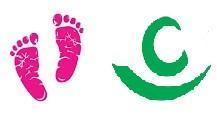 Perguntas/alternativas somente Formulário PIM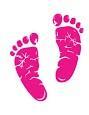 Perguntas/alternativas somente Formulário PCF                		 = Campo de múltipla seleção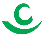 O número das perguntas/alternativas de cada um dos formulários encontra-se ao lado de cada logo específico.PRIMEIRA INFÂNCIA MELHOR/CRIANÇA FELIZPRIMEIRA INFÂNCIA MELHOR/CRIANÇA FELIZPRIMEIRA INFÂNCIA MELHOR/CRIANÇA FELIZ Família/Gestante:                    /CARACTERIZAÇÃO DA GESTANTECARACTERIZAÇÃO DA GESTANTECARACTERIZAÇÃO DA GESTANTE Município:DADOS DE IDENTIFICAÇÃODADOS DE IDENTIFICAÇÃODADOS DE IDENTIFICAÇÃO Data: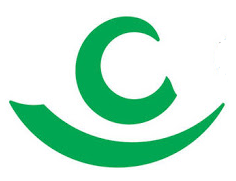 (1 PIM/2 PCF) Nome completo*: (1 PIM/2 PCF) Nome completo*: (1) Número de Identificação Social – NIS: (1) Número de Identificação Social – NIS: (3) Nº celular:(3) Nº celular:(4) E-mail:(4) E-mail:(10) Número do Cartão Nacional do SUS (CNS): (10) Número do Cartão Nacional do SUS (CNS): (2, 3 PIM/11 PCF) Qual o melhor dia e horário para o atendimento?*:    Hora: _____:_____(2, 3 PIM/11 PCF) Qual o melhor dia e horário para o atendimento?*:    Hora: _____:_____(4 PIM/8 PCF) Nome completo do pai da gestante:(4 PIM/8 PCF) Nome completo do pai da gestante:(5 PIM/7 PCF) Nome completo da mãe da gestante*:(5 PIM/7 PCF) Nome completo da mãe da gestante*:(13) Seus pais moram no mesmo município? 	 (  ) Sim, no mesmo bairro/comunidade      (  ) Sim, em outro bairro/comunidade	 (  ) Não(13) Seus pais moram no mesmo município? 	 (  ) Sim, no mesmo bairro/comunidade      (  ) Sim, em outro bairro/comunidade	 (  ) Não(6 PIM/5 PCF) Data de nascimento*:   ____/____/________(6) Idade*:(7 - PIM; 9 - PCF) Raça/cor/etnia (autodeclarado)*:	      Branca	  Preta	  Parda	  Amarela	  Indígena(7 - PIM; 9 - PCF) Raça/cor/etnia (autodeclarado)*:	      Branca	  Preta	  Parda	  Amarela	  Indígena(8 PIM/17 PCF) Estado civil*:  Casada     Solteira     Viúva     Divorciada    Separada(8 PIM/17 PCF) Estado civil*:  Casada     Solteira     Viúva     Divorciada    Separada  União estável  União estável(14) Você sabe ler e escrever? (  ) Sim    (  ) Não(14) Você sabe ler e escrever? (  ) Sim    (  ) Não(11) Grau de instrução? Nenhum	 Alfabetizada	 Ensino fundamental incompleto	 Ensino fundamental completo Ensino médio incompleto	 Ensino médio completo	 Ensino superior incompleto Ensino superior completo	 Outros/Especifique:(11) Grau de instrução? Nenhum	 Alfabetizada	 Ensino fundamental incompleto	 Ensino fundamental completo Ensino médio incompleto	 Ensino médio completo	 Ensino superior incompleto Ensino superior completo	 Outros/Especifique:(14 PIM/16 PCF) Estuda atualmente?*	   Sim/Onde?                                               Não(14 PIM/16 PCF) Estuda atualmente?*	   Sim/Onde?                                               Não(12) Profissão*:(13) Ocupação*:(14 PIM/16 PCF) Trabalha atualmente?*   Sim/Onde?                                                  Não(14 PIM/16 PCF) Trabalha atualmente?*   Sim/Onde?                                                  Não(15) A gestante fala*: Língua Portuguesa     Outras Línguas/Quais?(15) A gestante fala*: Língua Portuguesa     Outras Línguas/Quais?(12) Está com quantos meses/semanas de gestação?(12) Está com quantos meses/semanas de gestação?(18) Quem mora na casa com você? (  ) Companheiro    (  ) Filhos    (  ) Pai/mãe    (  ) Irmãos    (  ) Sogra    (  ) Amigos    (  ) Outros:(18) Quem mora na casa com você? (  ) Companheiro    (  ) Filhos    (  ) Pai/mãe    (  ) Irmãos    (  ) Sogra    (  ) Amigos    (  ) Outros:(21) O companheiro está indo às consultas? (  ) Sim, eventualmente    (  ) Sim, em todas as consultas    (  ) Apenas quando solicitado    (  ) Não acompanha(21) O companheiro está indo às consultas? (  ) Sim, eventualmente    (  ) Sim, em todas as consultas    (  ) Apenas quando solicitado    (  ) Não acompanhaDADOS DO PRÉ-NATAL (assinalar conforme Caderneta da Gestante)DADOS DO PRÉ-NATAL (assinalar conforme Caderneta da Gestante)DADOS DO PRÉ-NATAL (assinalar conforme Caderneta da Gestante)DADOS DO PRÉ-NATAL (assinalar conforme Caderneta da Gestante)(16 PIM/22 PCF) Período gestacional*:   Menos de 22 semanas     22 a 27 semanas     28 a 31 semanas      32 a 36 semanas      37 a 41 semanas              42 semanas ou mais(16 PIM/22 PCF) Período gestacional*:   Menos de 22 semanas     22 a 27 semanas     28 a 31 semanas      32 a 36 semanas      37 a 41 semanas              42 semanas ou mais(17 PIM/39 PCF) Número de gestações anteriores*:      (  ) NV-Nativivos   (  ) NM-Natimortos	    (  ) AB-Abortos (17 PIM/39 PCF) Número de gestações anteriores*:      (  ) NV-Nativivos   (  ) NM-Natimortos	    (  ) AB-Abortos (18) Já iniciou o pré-natal?*   Sim     Não(18) Já iniciou o pré-natal?*   Sim     Não(19) Com quantas semanas iniciou o pré-natal? (  ) Não iniciou    (  ) Até 12 semanas      (  ) Entre a 13ª e 24ª semana    (  ) Entre 25ª e 36ªemana(19) Com quantas semanas iniciou o pré-natal? (  ) Não iniciou    (  ) Até 12 semanas      (  ) Entre a 13ª e 24ª semana    (  ) Entre 25ª e 36ªemana(19) Foi à unidade de saúde para a consulta pré-natal neste mês?*  Sim		 Não(19) Foi à unidade de saúde para a consulta pré-natal neste mês?*  Sim		 Não(20) Quantas consultas de pré-Natal você já realizou?    (  ) 1    (  ) 2   (  ) 3   (  ) 4    (  ) 5    (  ) 6    (  ) 7    (  ) 8    (  ) 9    (  ) 10 ou mais(20) Quantas consultas de pré-Natal você já realizou?    (  ) 1    (  ) 2   (  ) 3   (  ) 4    (  ) 5    (  ) 6    (  ) 7    (  ) 8    (  ) 9    (  ) 10 ou mais(20) Está com a vacina contra tétano em dia?*   Sim	 Não(20) Está com a vacina contra tétano em dia?*   Sim	 Não(21) Está desnutrida neste mês?*   Sim  	 Não(21) Está desnutrida neste mês?*   Sim  	 Não(22) Apresenta algum fator de risco?*  Não	    (  ) Anemia Falciforme	 (  ) Drogas	(  ) Pré-eclâmpsia em gestações anteriores    (  ) Bacteriúria assintomática	 (  ) HAS	(  ) Sangramento do 3º trimestre    (  ) Cardiopatia	 (  ) HIV +	(  ) Sífilis	    (  ) Diabetes Tipo 1	 (  ) Natimortos/Neomortos	 (  ) Tabagismo    (  ) Diabetes méllitus gestacional	 (  ) Pielonefrite aguda	 (  ) Trabalho de parto prematuro    (  ) Outros/Especifique:(22) Apresenta algum fator de risco?*  Não	    (  ) Anemia Falciforme	 (  ) Drogas	(  ) Pré-eclâmpsia em gestações anteriores    (  ) Bacteriúria assintomática	 (  ) HAS	(  ) Sangramento do 3º trimestre    (  ) Cardiopatia	 (  ) HIV +	(  ) Sífilis	    (  ) Diabetes Tipo 1	 (  ) Natimortos/Neomortos	 (  ) Tabagismo    (  ) Diabetes méllitus gestacional	 (  ) Pielonefrite aguda	 (  ) Trabalho de parto prematuro    (  ) Outros/Especifique:OUTRAS OBSERVAÇÕESOUTRAS OBSERVAÇÕESOUTRAS OBSERVAÇÕESOUTRAS OBSERVAÇÕES(23) Essa gravidez foi planejada?  (  ) Sim      (  ) Não(23) Essa gravidez foi planejada?  (  ) Sim      (  ) Não(24) Dorme bem? (  ) Sim      (  ) Não(24) Dorme bem? (  ) Sim      (  ) Não(25) Está realizando atividades físicas? (  ) Sim     (  ) Não(25) Está realizando atividades físicas? (  ) Sim     (  ) Não(26) Em quais serviços da Rede de Atenção você é atendida?    (  ) Unidade Básica de Saúde    (  ) Estratégia de Saúde da Família    (  ) Núcleo de Apoio à Saúde da Família    (  ) Ambulatório de Gestação de Alto Risco    (  ) Serviço de Atend. Especializado em DST/AIDS    (  ) Centro de Assistência Psicossocial – CAPS    (  ) Centro de Ref. em Assistência Social – CRAS    (  ) Centro de Ref. Esp. Assist. Social – CREAS    (  ) Assoc. Pais e Amigos dos Excepcionais – APAE    (  ) Conselho Tutelar    (  ) Outros     (  ) Não é vinculada a nenhum serviço(26) Em quais serviços da Rede de Atenção você é atendida?    (  ) Unidade Básica de Saúde    (  ) Estratégia de Saúde da Família    (  ) Núcleo de Apoio à Saúde da Família    (  ) Ambulatório de Gestação de Alto Risco    (  ) Serviço de Atend. Especializado em DST/AIDS    (  ) Centro de Assistência Psicossocial – CAPS    (  ) Centro de Ref. em Assistência Social – CRAS    (  ) Centro de Ref. Esp. Assist. Social – CREAS    (  ) Assoc. Pais e Amigos dos Excepcionais – APAE    (  ) Conselho Tutelar    (  ) Outros     (  ) Não é vinculada a nenhum serviço(27) Você já sabe o nome e endereço da maternidade que você vai ter seu filho?    (  ) Sim Qual?                                                 (  ) Não(27) Você já sabe o nome e endereço da maternidade que você vai ter seu filho?    (  ) Sim Qual?                                                 (  ) Não(28) Tem preferência sobre o tipo de parto? (  ) Normal    (  ) Fórceps    (  ) Cesárea    Justificativa: (28) Tem preferência sobre o tipo de parto? (  ) Normal    (  ) Fórceps    (  ) Cesárea    Justificativa: (29) Você participa de grupos de gestantes? (  ) Sim Onde:                                         (  ) Não(29) Você participa de grupos de gestantes? (  ) Sim Onde:                                         (  ) Não(30) Com quem você compartilha suas dúvidas, curiosidades e inquietudes com relação à gestação?     (  ) Família    (  ) Equipe de saúde do pré-Natal    (  ) Grupo de gestantes     (  ) Amigos    Outros:                                                               (  ) Não compartilha(30) Com quem você compartilha suas dúvidas, curiosidades e inquietudes com relação à gestação?     (  ) Família    (  ) Equipe de saúde do pré-Natal    (  ) Grupo de gestantes     (  ) Amigos    Outros:                                                               (  ) Não compartilha(31) Você recebe apoio da família agora na gestação?   (  ) Sim    (  ) Não(31) Você recebe apoio da família agora na gestação?   (  ) Sim    (  ) Não(32) E quando a criança nascer você tem alguém para te apoiar?     (  ) Sim Quem?                                         (  ) Não(32) E quando a criança nascer você tem alguém para te apoiar?     (  ) Sim Quem?                                         (  ) Não(33) Gostaria de ter um acompanhante na hora do parto?    (  ) Sim Quem?                                         (  ) Não(33) Gostaria de ter um acompanhante na hora do parto?    (  ) Sim Quem?                                         (  ) Não(34) Você sabe que o Registro de Nascimento é um direito da criança? (  ) Sim    (  ) Não(34) Você sabe que o Registro de Nascimento é um direito da criança? (  ) Sim    (  ) Não(35) Como está preparando o enxoval do bebê?    (  ) Por conta própria    (  ) Recebendo benefício Eventual da Assistência Social    (  ) Ainda não está fazendo(35) Como está preparando o enxoval do bebê?    (  ) Por conta própria    (  ) Recebendo benefício Eventual da Assistência Social    (  ) Ainda não está fazendo(36) Você gostaria que seu(ua) filho(a) fosse atendido pelo PCF depois do nascimento do bebê?    (  ) Sim     (  ) Não(36) Você gostaria que seu(ua) filho(a) fosse atendido pelo PCF depois do nascimento do bebê?    (  ) Sim     (  ) Não(37) Qual a sua expectativa inicial em relação ao atendimento do PIM/PCF?(37) Qual a sua expectativa inicial em relação ao atendimento do PIM/PCF?(23) Outras observações sobre a gestante:(23) Outras observações sobre a gestante:DADOS SOBRE GESTAÇÕES ANTERIORESDADOS SOBRE GESTAÇÕES ANTERIORESDADOS SOBRE GESTAÇÕES ANTERIORESDADOS SOBRE GESTAÇÕES ANTERIORES(38) Antes dessa gravidez, quantas vezes você ficou grávida?    (  ) Nenhuma vez    (  ) Uma vez    (  ) Duas vezes    (  ) Três ou mais vezes(38) Antes dessa gravidez, quantas vezes você ficou grávida?    (  ) Nenhuma vez    (  ) Uma vez    (  ) Duas vezes    (  ) Três ou mais vezes(17 PIM/39 PCF) Sobre a(s) gestação(ões) anterior(es):   Quantos nasceram vivos (NV-Nativivos)?  (  ) Um    (  ) Dois    (  ) Três ou mais(17 PIM/39 PCF) Sobre a(s) gestação(ões) anterior(es):   Quantos nasceram vivos (NV-Nativivos)?  (  ) Um    (  ) Dois    (  ) Três ou maisQuantos estão vivos hoje? _________________    Nascidos Mortos (NM-Natimortos):  (  ) Um    (  ) Dois    (  ) Três ou mais    Abortos:  (  ) Um    (  ) Dois    (  ) Três ou maisQuantos estão vivos hoje? _________________    Nascidos Mortos (NM-Natimortos):  (  ) Um    (  ) Dois    (  ) Três ou mais    Abortos:  (  ) Um    (  ) Dois    (  ) Três ou maisDADOS DE IDENTIFICAÇÃO DO CÔNJUGE OU COMPANHEIRO(ADADOS DE IDENTIFICAÇÃO DO CÔNJUGE OU COMPANHEIRO(ADADOS DE IDENTIFICAÇÃO DO CÔNJUGE OU COMPANHEIRO(ADADOS DE IDENTIFICAÇÃO DO CÔNJUGE OU COMPANHEIRO(A(9 PIM/47 PCF) Você vive em companhia do cônjuge ou companheiro?     (  ) Sim                                                             ( ) Não (Encerre a entrevista) (9 PIM/47 PCF) Você vive em companhia do cônjuge ou companheiro?     (  ) Sim                                                             ( ) Não (Encerre a entrevista) (48) O cônjuge ou companheiro é o pai da criança? (  ) Sim     (  ) Não(48) O cônjuge ou companheiro é o pai da criança? (  ) Sim     (  ) Não(10 PIM/49 PCF) Nome completo:(10 PIM/49 PCF) Nome completo:(50) Data de Nascimento:(50) Data de Nascimento:(51) Idade:(51) Idade:(52) Número do Cartão Nacional do SUS (CNS):(52) Número do Cartão Nacional do SUS (CNS):(53) Número de Identificação Social (NIS): (53) Número de Identificação Social (NIS): (54) Grau de instrução                                                                         (  ) Não estudou(54) Grau de instrução                                                                         (  ) Não estudou(55) Estuda atualmente? (  ) Sim    (  ) Não Se sim, onde?(55) Estuda atualmente? (  ) Sim    (  ) Não Se sim, onde?(56) Trabalha atualmente? (  ) Sim. Se sim, onde?                                                      (  ) Não (56) Trabalha atualmente? (  ) Sim. Se sim, onde?                                                      (  ) Não (57) Profissão/ocupação/vínculo empregatício:                               Carga horária:(57) Profissão/ocupação/vínculo empregatício:                               Carga horária:PREENCHER APENAS AO FINAL DA GESTAÇÃOPREENCHER APENAS AO FINAL DA GESTAÇÃOPREENCHER APENAS AO FINAL DA GESTAÇÃOPREENCHER APENAS AO FINAL DA GESTAÇÃO(24 PIM/40 PCF) Data do Parto : (25 PIM/41 PCF) Resultado da gestação:   NV-Nativivo     NM-Natimorto    AB-Aborto(26 PIM/42 PCF) Parto prematuro?    Sim/Nº semanas:                        Não(26 PIM/42 PCF) Parto prematuro?    Sim/Nº semanas:                        Não(43) Tipo de parto: (  ) Normal    (  ) Fórceps    (  ) Cesárea(43) Tipo de parto: (  ) Normal    (  ) Fórceps    (  ) Cesárea(44) Você teve acompanhante durante o parto? (  ) Sim Quem                                         (  ) Não(44) Você teve acompanhante durante o parto? (  ) Sim Quem                                         (  ) Não(27 PIM/45  PCF) Data marcada para a primeira consulta de puerpério: (27 PIM/45  PCF) Data marcada para a primeira consulta de puerpério: (28) Data marcada para a segunda consulta de puerpério: (28) Data marcada para a segunda consulta de puerpério: (46) Você recebeu orientação sobre o planejamento familiar?  (  ) Sim    (  ) Não(46) Você recebeu orientação sobre o planejamento familiar?  (  ) Sim    (  ) NãoObservação:Observação:INATIVAÇÃO DA GESTANTEINATIVAÇÃO DA GESTANTEINATIVAÇÃO DA GESTANTEINATIVAÇÃO DA GESTANTE    Data:  Motivo:	  Final de gestação	  Falecimento     Saída do Programa Justificativa: